              UNIVERSIDADE FEDERAL DE SÃO CARLOS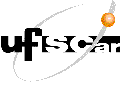 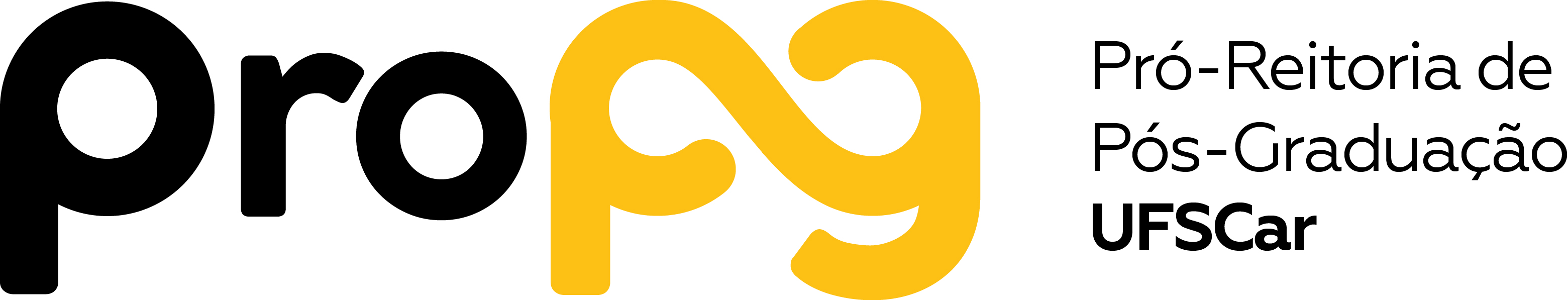            CENTRO DE CIÊNCIAS AGRÁRIAS           Programa de Pós-Graduação em Agroecologia e Desenvolvimento Rural– PPGADRwww.ppgadr.ufscar.br  Solicitação de Reconhecimento de Créditos em DisciplinasAo Conselho do Programa de Pós-Graduação em Agroecologia e Desenvolvimento Rural.Eu, _____________________________________, aluno regular do PPGADR, venho requerer o reconhecimento dos créditos da(s) disciplina(s) abaixo relacionada(s), cursada(s) como aluno especial na __________________________________________(nome da Universidade)                                                         Araras, ___ de ______________________ de ______________________________                    _______________________________             Aluno                                                                 OrientadorAnexar Declaração Oficial da Instituição de Ensino contendo: Nome da disciplina, Conceito, Frequência, Carga Horária e Ementa de cada disciplina cursada. Via Anhanguera, km 174 -  CP. 153. CEP 13600-970 – Araras (SP)  Fone/Watts (019) 3543-2583Código Nome da disciplinaAno/PeríodoFrequênciaConceito